Witam serdecznie wszystkie „Skrzaty”!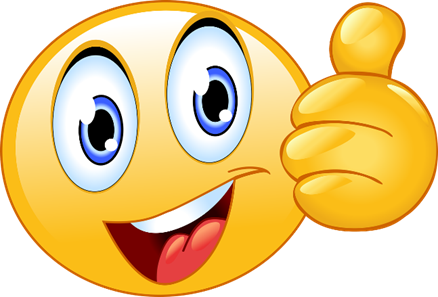 Temat tygodnia: Wrażenia i uczuciaData: 12.05.2020r.  Temat dnia: Jakie emocje przeżywają przedszkolaki? PROPOZYCJA  ZAJĘĆ DO TEMATU DNIA: Jakie emocje przeżywają przedszkolaki?I. Część dnia: 1. Powitanka: (na cały tydzień)Hej! witam Was, chłopcy i dziewczynki. Hej! witam Was, zróbmy śmieszne minki.Hej! witam Was, dzisiaj będzie fajny dzień. Hej! witam Was, bawmy razem się!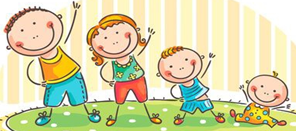 2. Ćwiczenia poranne z Rodzicem – na cały tydzień:„Gimnastyka Smyka”              https://www.youtube.com/watch?v=351fw50UOn8„Berek – stójka” – dziecko jest berkiem i otrzymuje niewielką, najlepiej miękką piłkę. Rodzic ucieka przed berkiem. Gdy ten krzyknie Stop, Rodzic się zatrzymuje. Berek rzuca piłką 
w Rodzica. Jeśli trafi, ta osoba staje się berkiem. (zamiast piłki może być maskotka najlepiej, gdy osób jest więcej,  wtedy berek rzuca piłką w wybraną osobę).„Przekraczanie linki” – wiążemy linkę 30 cm nad ziemią. Dzieci przekraczają linkę tak, by jej nie dotknąć. „Drabinka” – układamy na podłodze drabinkę z dostępnych materiałów. Zadaniem dzieci jest przebiegnięcie z wysoko podnoszonymi kolanami, tak, by nie nadepnąć na żaden szczebelek. Jeśli ktoś nadepnie, wraca na koniec kolejki i ponawia zadanie.Zabawa wyciszająca: „Kółko małe…” siadamy na dywanie Kółko małe – rysujemy w powietrzu rękoma małe kółkaKółko duże – rysujemy w powietrzu  duże kółkaRęce w bok – rozstawiamy ręce na bokiI ręce w górze – unosimy ręce w góręTak się drzewa kołysały – uniesionymi w górze rękoma naśladujemy kołyszące się gałęzieA tak dzieci cicho siedziały – prawy palec wskazujący na ustach3. Kształtowanie codziennych nawyków higienicznych – piosenka „Myję ręce”https://www.youtube.com/watch?v=NSzwTFmnUb4II. Część dnia: I zajęcie: „Zły humorek” – wysłuchanie wiersza Doroty Gellner pod tym samym tytułem, swobodne wypowiedzi dzieci.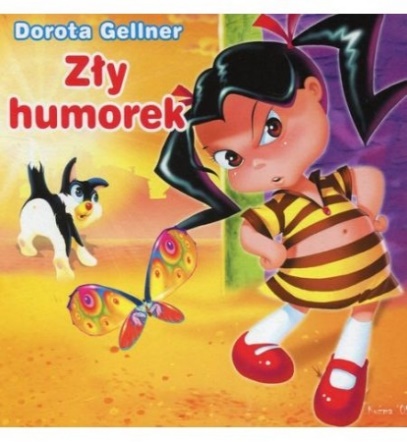 1. Wysłuchanie wiersza „Zły humorek” Doroty Gellner Można przeczytać tekst wiersza lub skorzystać z linku do wiersza:https://youtu.be/2ZiqVi5muTE„Zły humorek” Jestem  dzisiaj  zła  jak  osa!Złość  mam  w  oczach  i  we  włosach!Złość  wyłazi  mi  uszamii  rozmawiać  nie  chcę  z  wami!A  dlaczego?Nie  wiem  samaNie  wie  tata,  nie  wie  mama …Tupię  nogą, drzwiami  trzaskami  pod  włos  kocura  głaskam.Jak  tupnęłam  lewą  nogą,nadepnęłam  psu  na  ogon.Nawet  go  nie  przeprosiłamTaka  zła  okropnie  byłam.Mysz wyjrzała  z  mysiej  nory:- Co  to  znowu  za  humory?Zawołałam : -  Moja  sprawa!Jesteś  chyba  zbyt  ciekawa.Potrąciłam stół  i  krzesło,co  mam  zrobić, by  mi przeszło?!Wyszłam  z  domu na podwórze,Wpakowałam  się  w kałużę.Widać, że  mi  złość  nie  służy,Skoro  wpadłam  do  kałuży.Siedzę  w  błocie, patrzę  wkoło,Wcale   nie  jest  mi  wesoło…Nagle co  to?Ktoś  przystajePatrzcie!  Rękę  mi  podaje!To  ktoś  mały, tam  ktoś  duży-Wyciągają  mnie  z  kałuży.Przyszedł  pies  i  siadł  koło  mnieKocur  się  przytulił  do  mnie,Mysz  podała  mi  chusteczkę:- Pobrudziłaś się troszeczkę!Widzę , że  się pobrudziłam,ale  za  to  złość  zgubiłampewnie  w  błocie  gdzieś  została.Nie  będę  jej  szukała!Po przeczytaniu wiersza zadajemy dzieciom pytania: Co czuła dziewczynka?Z jakiego powodu czuła gniew? Jak się zachowywała? Co znaczy być złym, a co złościć się / być zezłoszczonym? Czy to oznacza to samo?„Dlaczego  się  złościmy ?”, „Jak odczuwamy złość?”2. Zabawa plastyczna „Moja złość jest jak…” -  rysowanie kredkami symbolu swojej złości, np. błyskawice, czarne, kłębiące chmury, ogniste kule. Następnie dzieci  objaśniają swój rysunek np. zygzakowate linie jak błyskawica, bo moja  złość jest jak burza z piorunami, ciemne chmury, bo moja złość przychodzi powoli, gromadzi się przez długi czas, a dopiero potem wybucha, ognista kula, bo moja złość wszystko po drodze niszczy. Rozmowa na temat „Co zrobić, by złość odeszła?”3. Wysłuchanie piosenki„Złość”https://youtu.be/Pvm4LP6Pvzolub:  „Złość to straszny zwierz”https://youtu.be/G8Gv1sC3d3k4. Zabawa dydaktyczna „Gra mimiczna z lusterkami”Dzieci siedzą na dywanie, każde z nich trzyma lusterko. Do każdego wypowiedzianego przez Rodzica zdania dzieci muszą zrobić odpowiednią minę, wyrażającą uczucia: np.Dostałam wymarzony prezent. (radość)Popsuła mi się ulubiona zabawka. (smutek)Do pokoju wchodzą krasnoludki. (zdziwienie)Spotkałam bardzo groźnego psa. (strach)5. Dokończ zdanie: Kiedy jestem zły/zła…Najbardziej złości mnie…Kiedy kłótnia lub złość się kończy, to…6. „Przedszkolne emocje” – praca z KP4.20b, rozpoznawanie emocji innych na podstawie opowieści 
i ilustracji, dostrzeganie związków przyczynowo–skutkowych. Opowiadamy historyjkę na podstawie ilustracji z KP4.20b, w każdym przypadku wypowiadane zdanie: Wtedy czuła…. zadaniem dzieci jest dokończenie zdania nazwą emocji. Następnie dzieci dopasowują buźki z emocjami do rysunków.7. „Zabawy z gazetami przy muzyce P. Czajkowskiego „Dziadek do orzechów" – „Walc kwiatów”https://youtu.be/eikD0FLBCscRytmiczne darcie gazet przy muzyceMarsz przy muzyce – odgarnianie gazet na boki stopamiSiad skrzyżny – podrzucanie do góry podartych gazetZamknięcie złości – dzieci zbierają podarte gazety do reklamówek i zaklejają je taśmą klejącą.8. „Gniotek” - każde dziecko poradzi sobie z samodzielnym wykonaniem tej ulubionej przez większość dzieci zabawki. Zgniatanie balona wypełnionego mąką lub ryżem pozwala wyrzucić z siebie negatywne emocje, relaksując i wprawiając w dobry nastrój.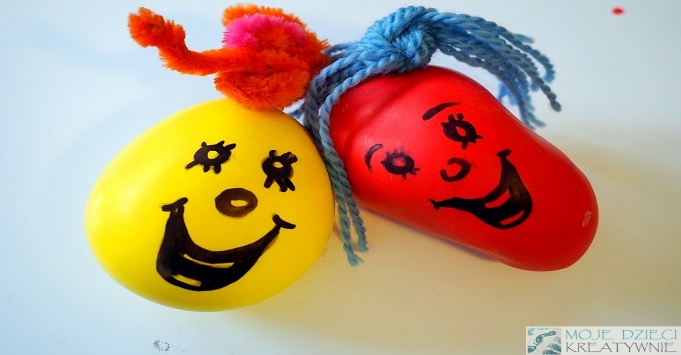 Do wykonania Gniotka potrzebujemy: balon,butelkę 500 ml, mąką ziemniaczaną lub ryż, lejek, słomkę lub wykałaczkę, włóczkę do zrobienia fryzury naszemu stworkowi oraz czarny marker „Gniotek łatwo i szybko” wykonanie można obejrzeć na:https://youtu.be/2Asv1QetBmsWykonanie – opis: Na początku wsypujemy mąkę do wysokości 1/2 lub 3/4 butelki w zależności od wielkości balona. Najlepiej robić to przez lejek, poruszając w środku słomką lub wykałaczką, aby przesypywało się bez zastojów. 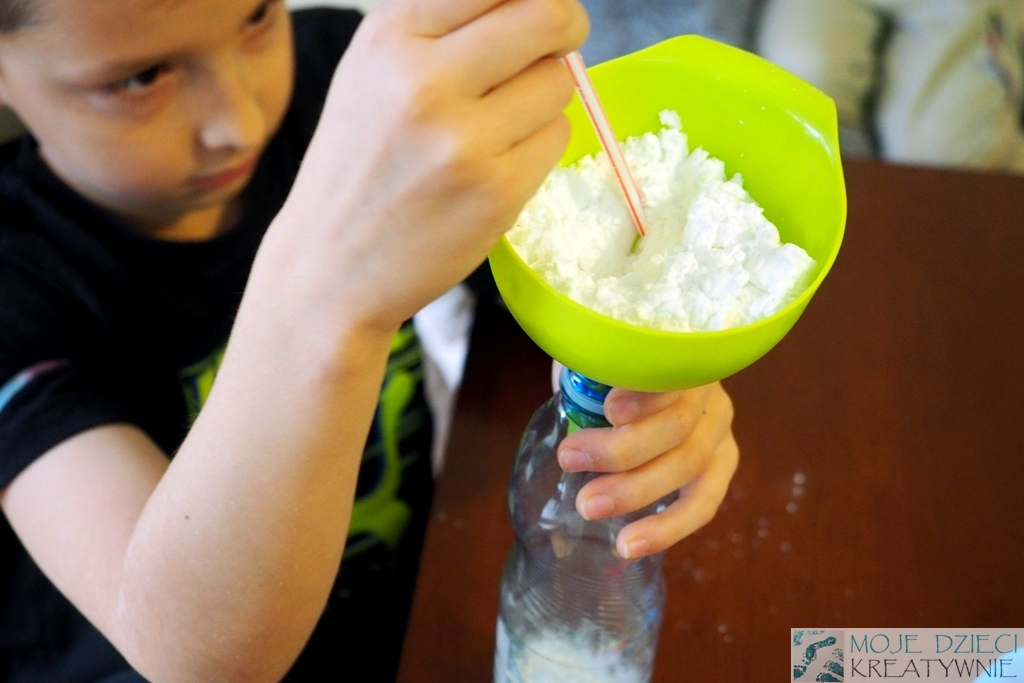 Następnie dmuchamy balon, 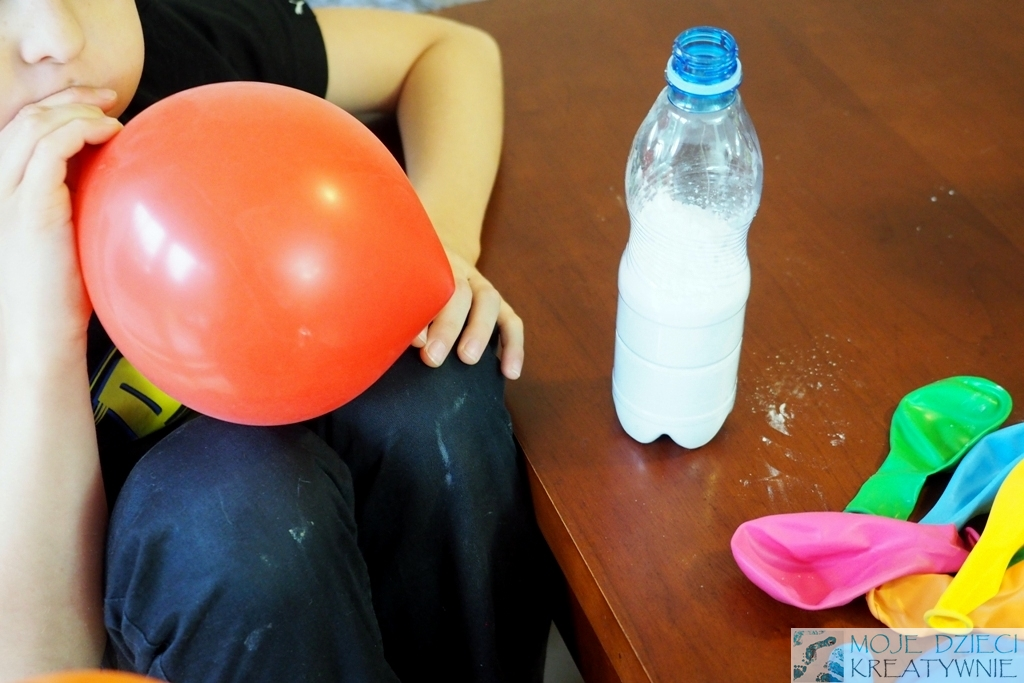 skręcamy balon i zakładamy na butelkę.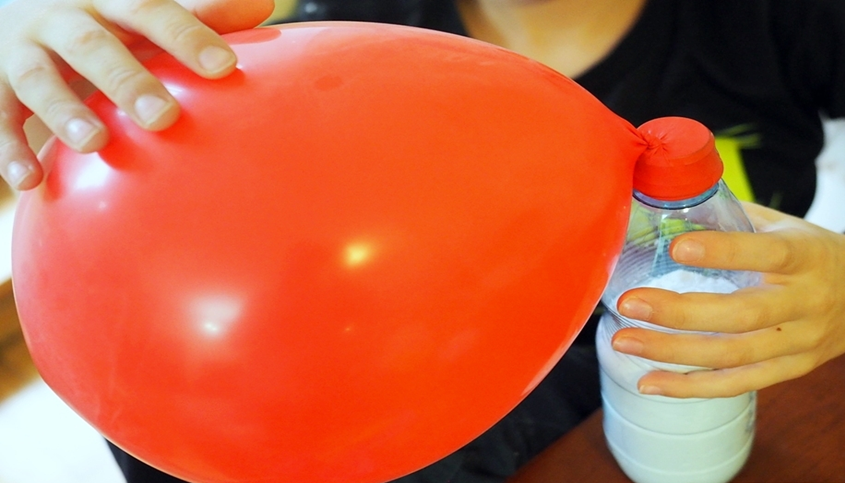 Teraz wystarczy butelkę obrócić w taki sposób, aby mąka przesypała się do nadmuchanego balona. Można to przyśpieszyć ściskając kilkukrotnie butelkę.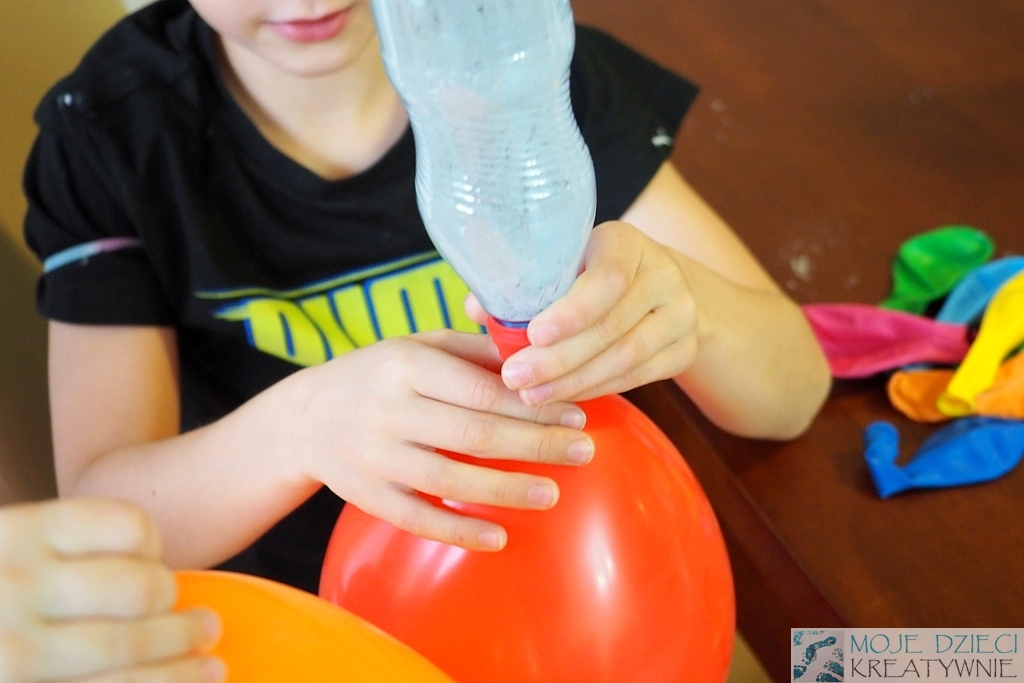 Wypełniony mąką balon ściągamy z butelki, spuszczamy powoli powietrze związujemy 
go i zabieramy się za dekorowanie. Na czubku głowy naszego Pana Gniotka przywiązujemy włóczkę i rysujemy markerem buzię. Nasza zabawka jest już gotowa.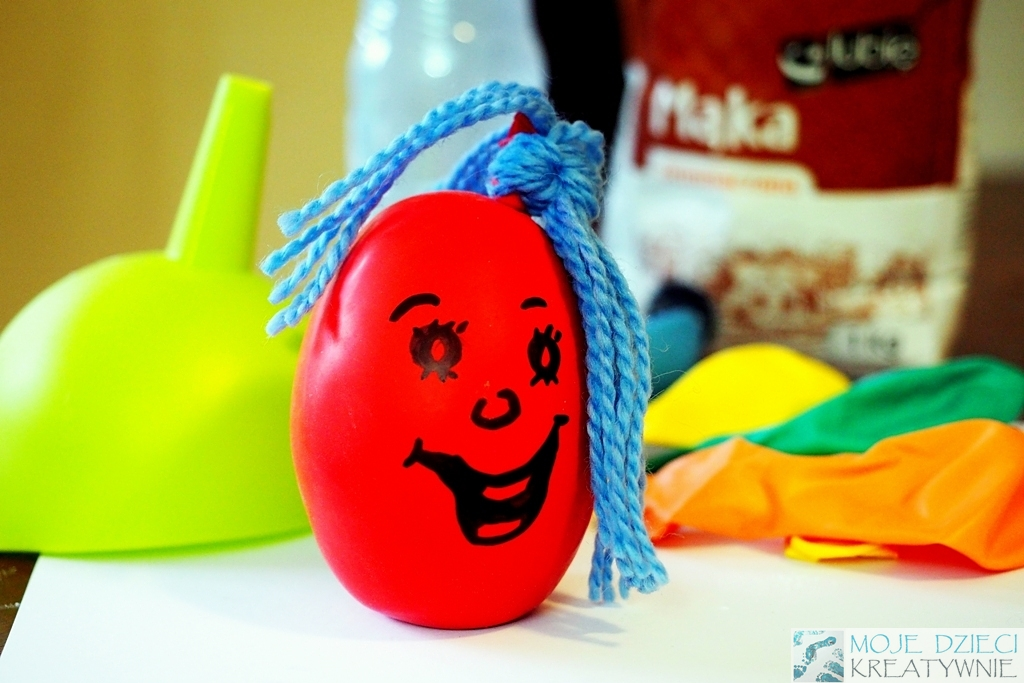 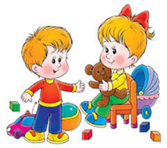 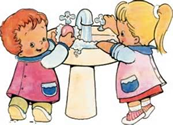 II.2. „Moje emocje”- rozpoznawanie własnych emocji i podawanie ich nazw1. Zabawa do piosenki „Klaśnij w dłonie”(pierwsza piosenka około 2 minut)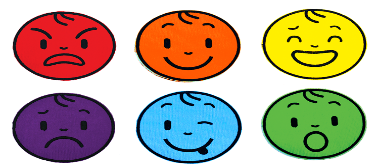 https://youtu.be/N1ZfHlfhX582. „Moje emocje” – rozpoznawanie własnych emocji i podawanie ich nazw. Czytamy dzieciom zdania opisujące różne zdarzenia. Dzieci mówią, jakie emocje poczułyby w takiej sytuacji. (podkreślamy, że chodzi o ich emocje i że każdy ma prawo czuć coś innego). Rozkładamy w różnych miejscach na dywanie emotikony pokazujące emocje (radość, strach, gniew, smutek, zdziwienie, wstyd). Dzieci wybierają emocje, ustawiając się przy odpowiednim emotikonie/ lub wskazują na obrazkuPrzykładowe zdania:Ktoś zepsuł moją zabawkę.Mama mnie pochwaliła.Idę do dentysty.Biegnie do mnie duży pies.Mam dziś urodziny.Przyjechała ciocia, której dawno nie widziałem / widziałam.Pierwszy raz jadę na wycieczkę bez rodziców.Wylał mi się sok.Dostałem / dostałam prezent od kolegi/koleżanki bez okazji.Występuję na scenie i śpiewam piosenkę.Jestem na placu zabaw, gdzie jest mnóstwo dzieci, których nie znam.3. Praca z KP4.20a – doskonalenie umiejętności nazywania uczuć, rozwój zdolności grafomotorycznych i kreatywności, budowanie wypowiedzi. 4. Zestaw ćwiczeń gimnastycznych:„Moje odczucia” – wybieramy zabawki w trzech kolorach (czerwony – złość, niebieski – smutek, żółty – radość). Gdy słychać muzykę, dzieci poruszają się na czworakach po dywanie.Gdy muzyka milknie dzieci nazywają nastój muzyki i znajdują odpowiedni kolor (np. radość)https://youtu.be/JL6Klr-RGvwGdy  znowu włączymy muzykę, dzieci biegają po pokoju. Gdy muzyka milknie dzieci nazywają nastój muzyki i znajdują odpowiedni kolor (złość)https://youtu.be/Pvm4LP6PvzoWłączamy muzykę, dzieci chodzą wolno po dywanie. Gdy muzyka milknie dzieci nazywają nastój muzyki i znajdują odpowiedni kolor (smutek)https://youtu.be/PiWly7xSwYM„Figurki” – dzieci biegają w rytm dowolnej muzyki. Gdy muzyka zostanie zatrzymana, mówimy: Figurki, figurki zamieńcie się w… – tutaj podajemy nazwę przedmiotu, zwierzęcia lub rośliny. Liczymy głośno do trzech i dzieci muszą zastygnąć bez ruchu w pozie wymienionej postaci. Teraz dziecko, staje się prowadzącym dalszą część zabawy. „Woreczki uczuć” – przygotowujemy tor z dwóch lin / skakanek. Dzieci wybierają maskotkę, którą układają w różnych pozycjach i próbują przejść cały tor tak, by maskotka nie upadła. Najpierw wyobrażają sobie coś smutnego i powoli idą z maskotką na głowie. Następnie wkładają maskotkę między kolana, wyobrażają sobie coś przyjemnego, radosnego i skaczą w taki sposób, by maskotka nie wypadła. Na koniec wyobrażają sobie coś strasznego i przytulają mocno maskotkę idą w tyłem „Kraina radości” – zabawa w parach (Rodzic – dziecko) słuchając muzyki wykonujemy masaż na plecach, rysując spirale, figury geometryczne i inne kształty jednym palcem, kilkoma palcami albo całą dłonią. Następnie dzieci w parach siadamy po turecku naprzeciw siebie 
i wymyślamy wspólny taniec dłoni do utworu „Gimnastyka rączek”https://youtu.be/cdLltUIgcr4Dziękuję, miłego dnia,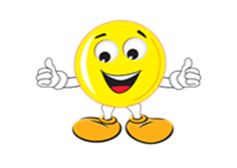 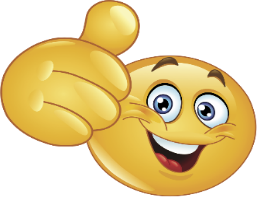 super zabawy,pozdrawiam!!!III. Część dnia:1. Relaksacja: Kładziemy się na poduszce i słuchamy muzyki relaksacyjnej dla dzieci:https://www.youtube.com/watch?v=YxfnUPqWV0k2. „Teatr uczuć” – zabawa w uzewnętrznianie uczuć (strach, gniew, zdenerwowanie, czułość, obojętność, smutek, wesołość) w sposób pantomimiczny. Dziecko przedstawia uczucie, a Rodzic zgaduje, potem zamiana.3. „Lustro” – zabawa w parach. Jedno dziecko jest lustrem i jego zadaniem jest wierne kopiowanie każdego ruchu partnera. Po kilku minutach następuje zamiana ról.4. Kolorowanki „Emotikony” on-linehttps://www.kolorowankimalowanki.pl/kolorowanki-emotikony.html5. „Jeden, dwa i trzy” - piosenka dla dziecihttps://youtu.be/Qxaf_udSzng6. Utrwalamy poznane cyferki – karta pracy poniżej i link do pozostałych cyferek (dla chętnych dzieci na pozostałe dni)https://eduzabawy.com/pomoce-dydaktyczne/anna-czerwiec/cyfry-karty-pracy/7. Zabawa ruchowa do piosenki  „Duży i mały skok”https://youtu.be/InxomdEHL8MDziękuję, miłego dnia,super zabawy,pozdrawiam!!!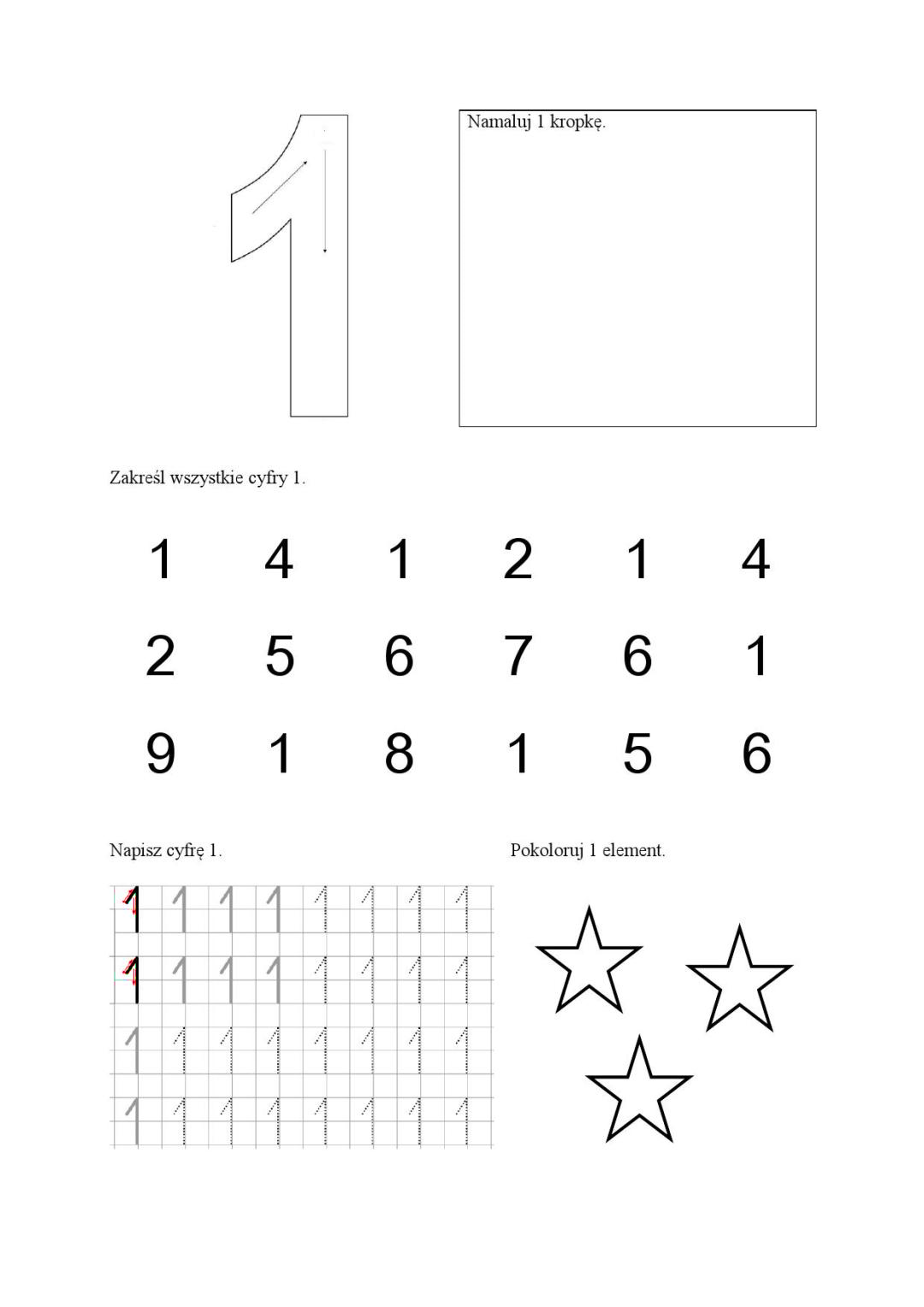 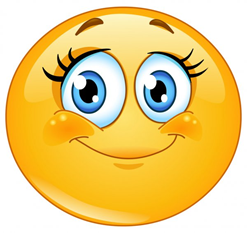 radość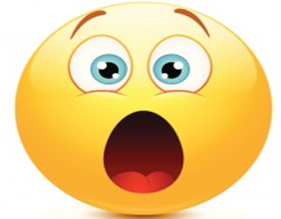 strach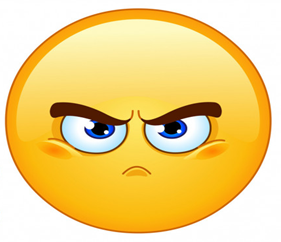 gniew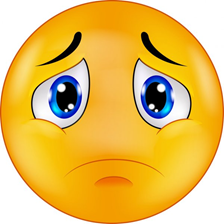 smutek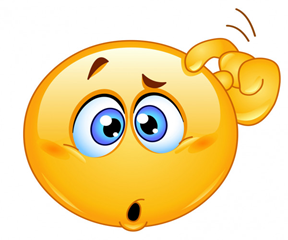 zdziwienie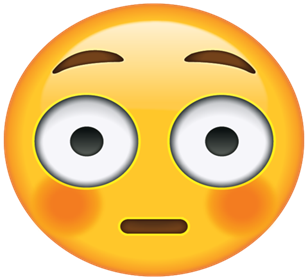 wstyd